Копія                                                        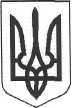 копіяМІСЦЕВЕ САМОВРЯДУВАННЯПОКРОВСЬКА МІСЬКА РАДАРОЗПОРЯДЖЕННЯМІСЬКОГО ГОЛОВИ«12»квітня 2018р.                                                                                                 №102-рПро проведення загальноміськогосуботника з благоустрою території м. Покров до Дня довкілля___________________________________	З метою впорядкування території міста,  на виконання доручення голови Дніпропетровської обласної державної адміністрації №08-20/0/35-18 від 26.03.2018 року, керуючись «Правилами благоустрою на території міста Покров», Закону України «Про благоустрій населених пунктів» та ст. 30 Закону України «Про місцеве самоврядування в Україні», вважаю за необхідне:1. Провести 21квітня 2018 року загальноміський суботник з благоустрою та прибирання території міста із залученням колективів підприємств, установ, організацій усіх форм власності, підприємців та мешканців міста.2.Затвердити розподіл закріплених територій благоустрою на загальноміський суботник 21 квітня 2018 року згідно додатку № 1.3.Директору ПМКП «Добробут» Солянко В.А., , директору тов. «Універсал-сервіс ЛТД» Колпакчі О.В. , в.о.директора МКП«Покровводоканал» Зуєв А.В., забезпечити технікою для прибирання вулиць,навантаження та вивезення сміття з території міста.4.ТДВ «Дніпрокомунтранс»(Поручник І.В.) виконати  роботи  з приведення  в належний санітарний стан контейнерні майданчики для збирання твердих побутових,  розташованих  на території міста .5.Начальнику управління ЖКГ та будівництва Ребенок В.В. організувати збір та узагальнення інформації щодо проведення загальноміського суботника з благоустрою території  21 квітня 2018 року та надати зведену інформацію в Департамент ЖКГ та будівництва ОДА.6. Начальнику прес-служби міського голови Сізовій О.А. висвітлити інформаційні матеріали щодо проведення загально міського суботника до Дня довкілля.7. Координацію робіт з благоустрою територій покласти на в.о. начальника відділу архітектури та інспекції державного архітектурно-будівельного контролю – головного архітектору  міста Галанову В.В. та начальника управління ЖКГ та будівництва Ребенок В.В.8. Контроль за виконанням цього розпорядження покласти на заступника міського голови Гончарова М.В.Міський голова									О.М. ШаповалРебенок, 4-48-43                                                                                                                                         Додаток                                                                              до розпорядження міського голови                                                                                від «12» квітня 2018року  №102-рЗ А К Р І П Л Е Н Н Ятериторій за підприємствами, установами та організаціями№№з/пПідприємствоЗакріплена територія1ПМКП «Добробут»вул.Чехова, вул.Г.Тикви, вул.Л.Чайкіної, вул.Партизанська, вул. Торгова, вул. Г.Чорнобиля2МКП «Покровводоканал»вул. Г.Тикви від вул. Заводська до вул.Соборна, вул.Соборна3ТОВ «Універсалсервіс ЛТД»Прибудинкова територія житлових будинків4Управління освітиТериторія навколо управління освіти довул. Центральної, територія навколо дошкільних навчальних та загальноосвітніх закладів, включно ділянки прилеглі до проїзної частини вулиць міста, територія ДЮСШ до проїзної частини вул. Пушкіна,   вул. Горького, вул. Г.Середи5КЗ «Центральна міська лікарня м. Покров» ДОР», Комунальне некомерційне підприємство «Центр первинної медико-санітарної допомоги м.Покров Дніпропетровскої області»Територія навколо установи та ділянки прилеглі до проїзної частини вул. Чехова, вул. Медична, вул.Героїв України, вул. Чіатурська.6Управління праці та соціального захисту населенняТериторія навколо установи до проїзної частини, вул.Горького.7Виконавчий комітетТериторія навколо установи до проїзної частини, вул.Героїв України8Відділ культуриТериторія навколо закладів культури, сквер по   вул.Г.Середи до проїзної частини, вул. Шатохіна9Управління пенсійного фондувул. Горького10Територіальний центр соціального обслуговуванняТериторія навколо установи.11ДПТНЗ Покровський центр підготовки і перепідготовки виробничих кадрівТериторія навколо учбового закладу до проїзної частини вул. Л.Чайкіної, вул. Незалежності, вул.Центральна від вул. Соборна до вул.Зонова. Територія футбольного поля.12Міський відділ ГУ МНС України у Дніпропетровській областіТериторія навколо установи до проїзної частини по вул. Гагаріна.13Міська дільниця Нікопольського УЕГГТериторія навколо підприємства до проїзної частини вул. Глинки, територія навколо ГРП та власних будівель і споруд по 10 м з кожної сторони.14Міський центр зайнятостіТериторія навколо установи до проїзної частини  вул. Героїв України.15ПМКП «Житлкосервіс»прибудинкова територія гуртожитків за адресами по вул.Центральна,49/1,2, вул. Г.України,13, вул.Чехова,15 16Покровський міський військкомат-Ділянка по вул. Героїв України від вул. Г.Тикви до вул. Чіатурської17Покровське ВП Нікопольського ВП ГУНП у   Дніпропетровській областіТериторія навколо будівлі вул. Г.Тикви,218Податкова інспекція Територія навколо установи19ПАТ «ПОКРОВСЬКИЙ ГЗК»Території навколо будівель установи20ТОВ «Проктер енд Гембл»вул. Уральська, вул.Курчатова 21Станційно-лінійна дільниця №2 комбінованого центру  телекомунікацій  №526 ДФ ПАТ  «Укртелеком»  Територія навколо установи22ЗАТ «ОВЕТРІ»Прибудинкова територія будинків по вул. Чехова,1, вул. Л.Чайкіної,39, вул. Зонова,14.23ПАТ «ОРРЗ»Територія навколо установи24ТОВ «Дніпрокомунтранс»Контейнерні майданчики ТПВ